September 2014                       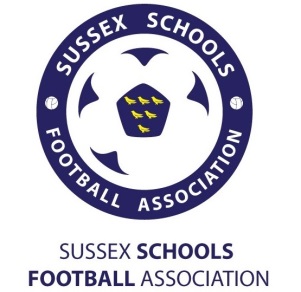 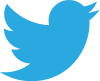 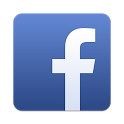 Dear parent / carer,Congratulations on your son’s involvement in the upcoming season for Sussex Schools FA. It is a fantastic achievement to have been selected for your county, and we hope that you will support us fully throughout the entire season.  Sussex Schools FA is a voluntary, non-profit making organisation that covers all schools football in the county.Playing for your county is the highest achievement that a player can earn. It comes before club football according to FA rules (including academy teams), and Sussex Schools FA will have high expectations of players and spectators.A typical season playing for Sussex Schools FA will involve around 5-10 fixtures. These include home and away league games, and National Cup competitions. You will be notified by text/call from your manager if selected for the match day squad. At all games, players can expect a fully trained physiotherapist as well as food after the games. For away games, match day travel will also be provided for players (all free of charge).Training kit can be purchased using the order form attached or via the website www.sussexschoolsfa.org.uk Kit purchased using the order form will be at a cheaper rate due to a bulk delivery. Training kit is not compulsory and is purely optional.For all games players are expected to arrive in smart trousers, black shoes, white shirt and Sussex Schools tie. Also in this welcome pack you will find; a certificate, consent form and parent / spectator consent form. I ask that you please complete these at the earliest opportunity and return in the envelope provided.Kind regards,Ross MaryanChairman Sussex Schools FA